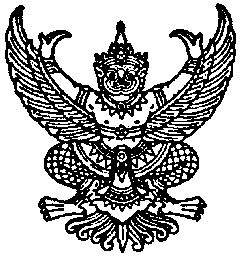 ที่  มท ๐๘10.๗/วถึง  สำนักงานส่งเสริมการปกครองท้องถิ่นจังหวัด ทุกจังหวัดตามหนังสือกรมส่งเสริมการปกครองท้องถิ่น ด่วนที่สุด ที่ มท 0810.7/ว 1110 ลงวันที่  31 พฤษภาคม 2564 แจ้งซักซ้อมการประเมินประสิทธิภาพขององค์กรปกครองส่วนท้องถิ่น ประจำปี 2564 นั้น 	กรมส่งเสริมการปกครองท้องถิ่น ได้เปิดระบบสารสนเทศการรายงานผลการประเมินประสิทธิภาพขององค์กรปกครองส่วนท้องถิ่น (Local Performance Assessment: LPA) ประจำปี 2564 และได้จัดทำคู่มือบันทึกการใช้งานระบบสารสนเทศการรายงานผลการประเมินประสิทธิภาพขององค์กรปกครองส่วนท้องถิ่น เรียบร้อยแล้ว ขอให้จังหวัดเข้าใช้งานระบบพร้อมทั้งบันทึกข้อมูลผลการประเมินประสิทธิภาพขององค์กรปกครอง             ส่วนท้องถิ่น ได้ที่ http://lpa.dla.go.th/ หรือผ่านทางเว็บไซต์กรมส่งเสริมการปกครองท้องถิ่น หัวข้อ                 “การรายงานผล LPA ปี 64” ทั้งนี้ สำหรับรหัสผู้ใช้งานและรหัสผ่าน กรมส่งเสริมการปกครองท้องถิ่นได้จัดส่ง               ทางไปรษณีย์อิเล็กทรอนิกส์ของสำนักงานส่งเสริมการปกครองท้องถิ่นจังหวัดอีกทางหนึ่งด้วยแล้ว รายละเอียดปรากฏตามเอกสารแนบ 	กรมส่งเสริมการปกครองท้องถิ่น						               สิงหาคม 2564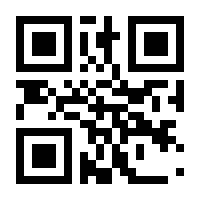 shorturl.at/sGO03กองพัฒนาและส่งเสริมการบริหารงานท้องถิ่นกลุ่มงานส่งเสริมการบริหารกิจการบ้านเมืองที่ดีท้องถิ่นโทร.๐-๒๒๔๑-๙๐๐๐ ต่อ 2312, 2322 โทรสาร ๐-๒๒๔๑-6956ผู้ประสานงาน 1. นายอานนท์ เพชรหนู      มือถือ 08 4878 5970                  2. นางสาวชนเนษฎ์ แก้วพุฒ มือถือ 09 5669 3645